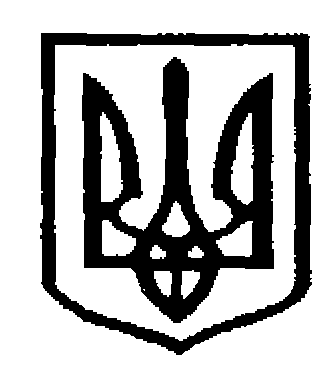 У К Р А Ї Н АЧернівецька міська радаУправління  освітивул. Героїв Майдану, 176, м. Чернівці, 58029 тел./факс (0372) 53-30-87  E-mail: osvitacv@gmail.com сайт: osvita.cv.ua Код ЄДРПОУ №02147345Про надання дозволу на друк документів про освіту З метою своєчасного виготовлення та видачі документів про освіту державного зразка для випускників 2023/2024 н. р. управління освіти Чернівецької міської ради просить до 17:00 26.04.2024:Здійснити звірку даних попереднього замовлення на виготовлення свідоцтв про здобуття базової та повної загальної середньої освіти:у випадку відрахування учнів, поданих у попередньому замовленні (за наявності таких) подати клопотання про видалення даних цього учня/учениці з попереднього замовлення документів про освіту (додаток 1);у випадку зарахування учнів, котрих не було вказано у попередньому замовленні (за наявності таких) подати клопотання про внесення цього учня/ученицю в дозамовлення документів про освіту (додаток 2);у випадку невірно вказаних персональних даних учнів  (за наявності таких) подати підтвердження замовлення на виправлення документів згідно з додатком 9 до Методичних рекомендацій щодо порядку замовлення документів про базову середню освіту, видачі та обліку їх карток (додаток 3); у випадку змін серед переліку претендентів на відзнаку, золоті та срібні медалі (за наявності таких) подати підтвердження замовлення на виправлення документів про здобуття базової та повної загальної середньої освіти з відзнакою згідно з додатками 14, 15 до Методичних рекомендацій щодо порядку замовлення документів про базову середню освіту, видачі та обліку їх карток (додаток 4, 5);Надати дозвіл на друк документів про освіту звичайного зразка згідно з додатком 12 до Методичних рекомендацій щодо порядку замовлення документів про базову середню освіту, видачі та обліку їх карток (додаток 6).Надати підтвердження на виготовлення свідоцтв для осіб з особливими освітніми потребами (за наявності таких) згідно з додатком 16 до Методичних рекомендацій щодо порядку замовлення документів про базову середню освіту, видачі та обліку їх карток (додаток 7).Надати дозвіл на друк документів про освіту для випускників, які претендують на відзнаку, золоту та срібні медалі згідно з додатком 13 до Методичних рекомендацій щодо порядку замовлення документів про базову середню освіту, видачі та обліку їх карток (додаток 8).Документи завірені керівником закладу надсилати на електронну адресу ponych.vita@gmail.com та надати у паперовому вигляді в одному екземплярі у каб.99.Додаток: на 8 арк.Начальник управління						Ірина ТКАЧУКВіта Года 53 21 20Додаток 1 до листа управління освіти Чернівецької міської ради від 24.04.2024 №___/___Управління освітиЧернівецької міської радиКЛОПОТАННЯАдміністрація ….(назва закладу)… просить вилучити учня/ученицю 9/11 класу …(ПІБ, дата народження) з попереднього замовлення документів про базову/повну загальну середню освіту у зв’язку з його/її відрахуванням з закладу.Підстава: наказ від __.__.____ №__Місце продовження здобуття освіти: Київська загальноосвітня школа № 137.Директор		Підпис, МП							ПІБДодаток 2 до листа управління освіти Чернівецької міської ради від 24.04.2024 №___/___Управління освітиЧернівецької міської радиКЛОПОТАННЯАдміністрація ….(назва закладу)… просить додати учня/ученицю 9/11 класу …(ПІБ, дата народження) до попереднього замовлення документів про базову/повну загальну середню освіту у зв’язку з його/її зарахуванням до закладу.Підстава: наказ від __.__.____ №__Попереднє місце здобуття освіти: Львівський ліцей №10 Львівської міської ради.Директор		Підпис, МП							ПІБДодаток 3 до листа управління освіти Чернівецької міської ради від 24.04.2024 №___/___Управління освітиЧернівецької міської радиПІДТВЕРДЖЕННЯ 
замовлення на виправлення1 документів 
про здобуття загальної середньої освіти для закладів загальної середньої освіти__________________________________________________________________________________(найменування закладу освіти)просить унести зміни до попереднього замовлення на виготовлення документів про освіту для випускників _____________________________________ року згідно з поданим нижче списком.                                           (рік закінчення)Дата вручення свідоцтв _____________________________
1 Замовлення на виправлення свідоцтв про здобуття базової середньої освіти та свідоцтв про здобуття повної загальної середньої освіти формуються окремо. У такій самій формі замовлення подаються від відділу освіти до Департаменту освіти і науки.2 Було в попередньому замовленні (помилку підкреслити).3 Робляться помітки для свідоцтв з відзнакою:«ЗМ» - якщо випускник претендує на золоту медаль;«СМ» - якщо випускник претендує на срібну медаль.4 Робиться помітка «ШБ» для осіб, яким виготовляється документ про освіту з урахуванням забезпечення доступності відтвореної на ньому інформації (з використанням шрифту Брайля).Директор закладу освіти __________________ 	________________________________	                         (підпис)                                       	(прізвище, ініціали) «___» _____________ 20___ р.Відповідальний 	____________________________________ 	______________________________	      (прізвище, ініціали) 	                           (телефон)Додаток 4 до листа управління освіти Чернівецької міської ради від 24.04.2024 №___/___Управління освітиЧернівецької міської радиПІДТВЕРДЖЕННЯ 
замовлення на виправлення документів 
про здобуття базової середньої освіти з відзнакою __________________________________________________________________(найменування відділу освіти)просить унести зміни до попереднього замовлення на виготовлення документів про освіту з відзнакою для випускників ___________________________року згідно з поданим нижче списком:Примітка: зазначаються тільки учні, яким замовлено свідоцтво про здобуття базової середньої освіти з відзнакою, але за результатами ДПА і річного оцінювання не підтвердили документ з відзнакою.Керівник ___________________ ___________________________________________
                                      (підпис)                                                             (прізвище, ініціали) "___" ____________ 20__ р. Відповідальний _________________________________ ______________________
                                                    (прізвище, ініціали)                                                 (телефон) Додаток 5до листа управління освіти Чернівецької міської ради від 24.04.2024 №___/___Управління освітиЧернівецької міської радиПІДТВЕРДЖЕННЯ 
замовлення на виправлення документів 
про здобуття повної загальної середньої освіти з відзнакою __________________________________________________________________(найменування відділу освіти)просить унести зміни до попереднього замовлення на виготовлення документів про освіту з відзнакою для випускників ___________________________року згідно з поданим нижче списком:Примітка: зазначаються всі учні, яким замовлено свідоцтво про здобуття повної загальної середньої освіти з відзнакою. В стовпчику «було» зазначається, який документ було замовлено ЗМ – золота медаль, СМ – срібна медаль; у стовпчику «треба» зазначається документ, який потрібно надрукувати за результатами ДПА та ЗНО – ЗМ – золота медаль, СМ – срібна медаль, «-» - без відзнаки.Керівник ___________________ ___________________________________________
                                      (підпис)                                                             (прізвище, ініціали) "___" ____________ 20__ р. Відповідальний _________________________________ ______________________
                                                    (прізвище, ініціали)                                                 (телефон) Додаток 6до листа управління освіти Чернівецької міської ради від 24.04.2024 №___/___Управління освітиЧернівецької міської радиПерсональні дані (прізвища, ім’я, по батькові,  дати народження, тощо) учнів навчального закладу станом на ________________ перевірено. Помилок не виявлено.Друкувати документи про освіту звичайного зразка для випускників навчального закладу _______________________________________ дозволяємо.    (назва закладу).Керівник ___________________ ___________________________________________
                                      (підпис)                                                             (прізвище, ініціали) "___" ____________ 20__ р. Відповідальний _________________________________ ______________________
                                                    (прізвище, ініціали)                                                 (телефон) Додаток 7до листа управління освіти Чернівецької міської ради від 24.04.2024 №___/___Управління освітиЧернівецької міської радиПІДТВЕРДЖЕННЯ
на виготовлення свідоцтв про здобуття базової середньої освіти 
для осіб  з особливими освітніми потребамиКерівництво _________________________________________________________________(повне найменування закладу освіти або відділу освіти)просить виготовити ___________	 свідоцтв про здобуття базової середньої освіти для осіб                (кількість)з особливими освітніми потребами, зумовленими порушеннями інтелектуального розвитку, згідно з поданими Замовленнями.Керівник __________________   	           ___________________________________________                                   (підпис)                         	                              (прізвище, ініціали)«___» _____________ 20___ р.Відповідальний 	___________________________            	____________________________	(прізвище, ініціали) 	                     (телефон)Додаток 8до листа управління освіти Чернівецької міської ради від 24.04.2024 №___/___Управління освітиЧернівецької міської радиПІДТВЕРДЖЕННЯ 
на виготовлення документів з відзнакоюКерівництво ______________________________________________________
                                                   (повна назва закладу освіти або відділу освіти)

просить виготовити документи з відзнакою згідно з поданими раніше замовленнями/ або з урахуванням внесених змін.      Документів про базову середню освіту з відзнакою:_____________________	.					                                                     (указати кількість)
 Документів про повну загальну середню освіту з золотою медаллю:__________, 					                                                                     (указати кількість)               з срібною медаллю: ________.										            (указати кількість)Керівник ___________________ ___________________________________________
                                      (підпис)                                                             (прізвище, ініціали) "___" ____________ 20__ р. Відповідальний _________________________________ ______________________
                                                    (прізвище, ініціали)                                                 (телефон) Керівникам закладівзагальної середньої освіти Чернівецької міської ради№ з/п Найменування районного відділу освіти Найменування закладу освіти Найменування закладу освіти Назва документа про
освіту Прізвище, ім’я, по батькові випускника Прізвище, ім’я, по батькові випускника Відзнака3 Відзнака3 Документ про освіту шрифтом Брайля4Документ про освіту шрифтом Брайля4Стать Стать № з/п Найменування районного відділу освіти поточна на момент закінченняНазва документа про
освіту було2треба було2 треба було2 треба було2 треба 12УСЬОГО:УСЬОГО:№ з/пНазва закладу освітиПІБ учняВідзнакаВідзнака№ з/пНазва закладу освітиПІБ учнябулотреба1.ЗВ-…№ з/пНазва закладу освітиПІБ учняВідзнакаВідзнака№ з/пНазва закладу освітиПІБ учнябулотреба1.ЗМСМ…ЗМ-